Загадки  о цветах.Задание: прочитайте и разгадайте загадки, а затем найдите  цветок- отгадку. 1На солнечной полянке в траве стоит мала, Лиловые головки тихонько подняла.  Пусть поможет вам смекалка,                         Ведь зовут цветок…1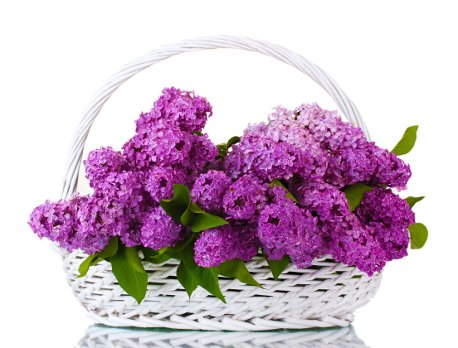 2Нежные, пушистые,                                   Желтые, душистые…                                            Их спасает от мороза                                     В  своих веточках…2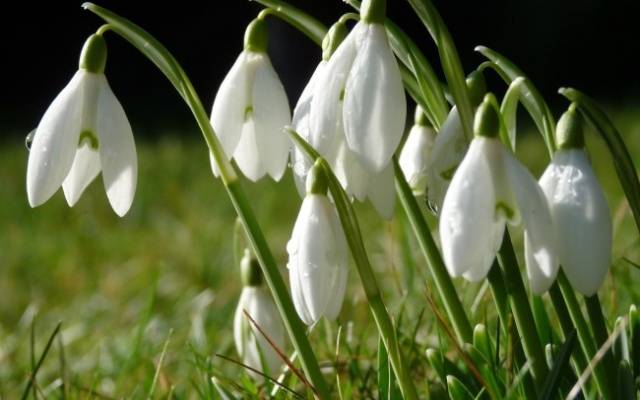 3Сквозь листочки тут и там                           Фиолетовый фонтан…                                         В светлый, теплый майский день Распускается…3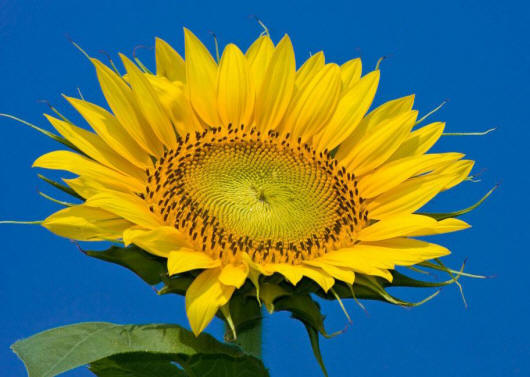 4Шарик пушистый                                      Стоит в поле чистом.                                             Но подул   вдруг ветерок,                                           И остался стебелек,                                                     Как зеленый сарафанчик,                        Покачнулся…4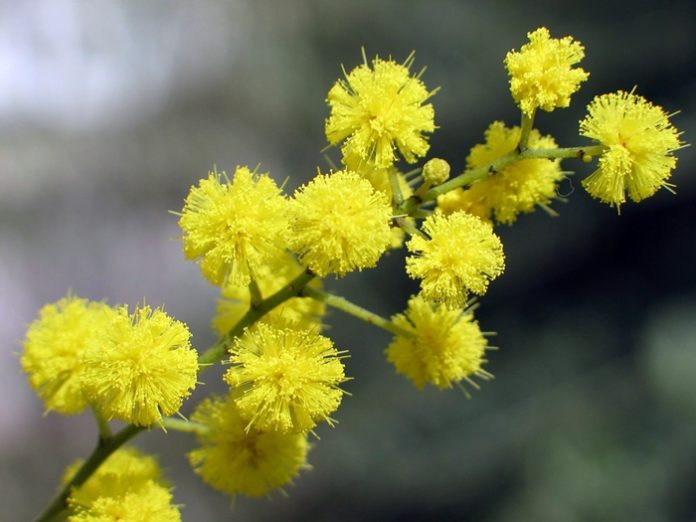 5Ох, колючие кусты!                                        Лучше их не трогай ты.                                         Брат цветка — красотки розы -                     Притаил в шипах угрозу.                                           Он не кактус, не терновник,                                                   Весь в цвету стоит…5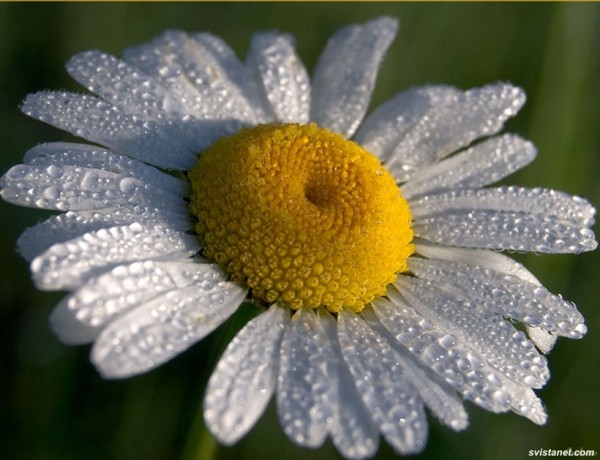 6Из зеленого тумана                                     Свет зари, как от тюльпана!                     Догадались вы?    Итак ?...                                     Это алый яркий…6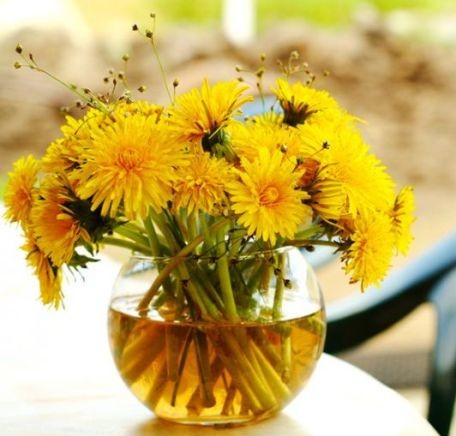 7Белая корзинка,                                                 Золотое донце.                                                              В ней лежит росинка                                                            И сверкает солнце.                                  Ползает по краю                                                         Точечка — букашка .                       Повернулась к свету                                       Яркая…7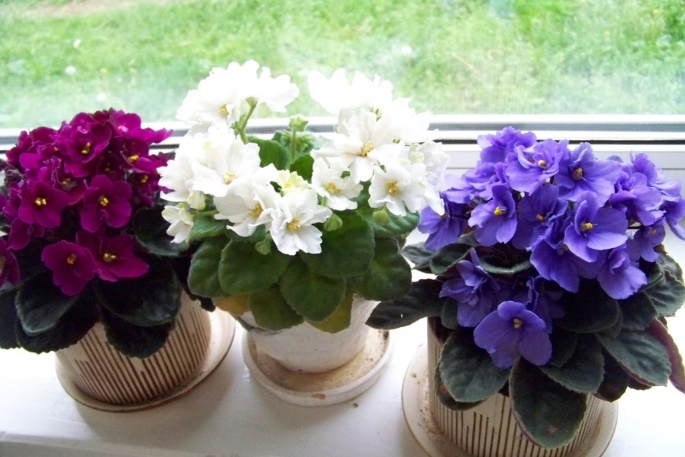 8В огороде вдоль забора                                           За моим окошком                                                Расцвело сегодня солнце                                            На высокой ножке!8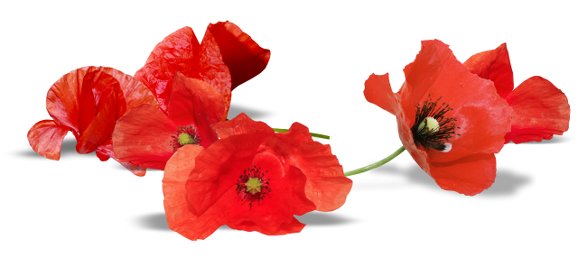 9Занесенный легким снегом,                             Прикрыл его сухой валежник.                                    Бывает часто оберегом                          Полузамёрзший цвет…99Занесенный легким снегом,                             Прикрыл его сухой валежник.                                    Бывает часто оберегом                          Полузамёрзший цвет…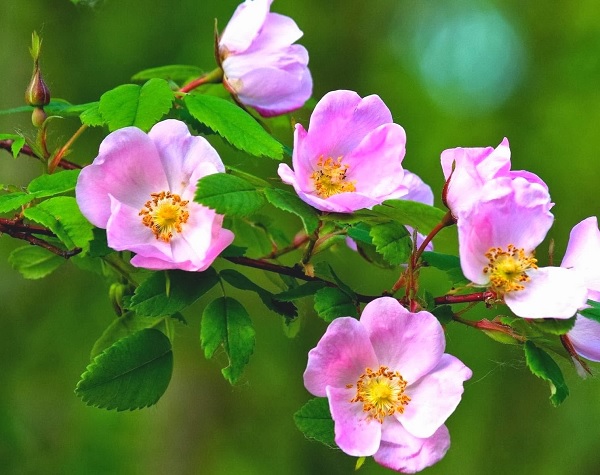 